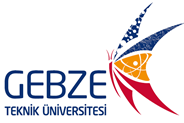 T.C.GEBZE TEKNİK ÜNİVERSİTESİ REKTÖRLÜĞÜ……………………….. FakültesiYENİLENEN DERS PLANI UYGUNLUK FORMUDEĞERLENDİRİLEN BAŞLIKDEĞERLENDİRME KRİTERİGEREKLERİ KARŞILIYOR MU?GEREKLERİ KARŞILIYOR MU?DEĞERLENDİRİLEN BAŞLIKDEĞERLENDİRME KRİTERİEVETHAYIRDers Planı’nın Lisans Eğitim Öğretim Yönetmeliğine ve Belirlenen Ders Grupları ve Kredilerine UygunluğuLisans Eğitim Öğretim Yönetmeliği Madde 13 'teki dönemlik, yıllık ve 4 yıllık kredi şartlarına uyuyor mu?Ders Planı’nın Lisans Eğitim Öğretim Yönetmeliğine ve Belirlenen Ders Grupları ve Kredilerine UygunluğuRektörlük tarafından belirlenen seçmeli ders grupları ve kredilerine uyuyor mu? (Teknik, Teknik Olmayan, Bölüm ve Serbest Seçmeli dışında farklı adlarda ders tanımlanmaması gerekmektedir.)Akreditasyon Kapsamında UygunluğuAkreditasyon kapsamında temel bilim, mühendislik ve diğer derslerin yüzdeleri uygun olarak belirlenmiş mi?Akreditasyon Kapsamında UygunluğuAkreditasyon kapsamında ders planında programın gerektirdiği derslere yer verilmiş mi?Akreditasyon Kapsamında UygunluğuAkreditasyon kapsamında ders planında programın gerektirdiği derslere yer verilmiş mi?Akreditasyon Kapsamında UygunluğuAkreditasyon kapsamında ders planı öğrenme çıktılarını kapsayacak şekilde hazırlanmış mı?Ders Planının Fakülte ve Öğrenci Bilgi Sistemine UygunluğuDerslerin adları, kodları ve kredileri doğru olarak yazılmış mı?Ders Planının Fakülte ve Öğrenci Bilgi Sistemine UygunluğuÖn şartlı dersler ders planının altında verilmiş mi?Ders Planının Fakülte ve Öğrenci Bilgi Sistemine UygunluğuHer bir seçmeli ders için ders havuzu ders planının altında verilmiş mi?Ders Planının Fakülte ve Öğrenci Bilgi Sistemine UygunluğuSeçmeli ders havuzda en az 2 ders var mı?Ders Planının Fakülte ve Öğrenci Bilgi Sistemine UygunluğuDers planlarında aynı seçmeli ders grubundan birden fazla varsa (örneğin Teknik Olmayan Seçmeli ders hem 3. hem de 5. yarıyılda varsa) havuzdaki derslerin ötüşmemesinin sağlanması gerekir. Eğer havuzlar arası örtüşen dersler varsa havuzdaki ders sayısı 2'den daha fazla olacak şekilde belirlenmiş mi?Ders Planının Fakülte ve Öğrenci Bilgi Sistemine UygunluğuEski ders planındaki tüm derslerin yeni ders planındaki derslere dönüşüm tablosu hazırlandı mı?